ЗАГЛАВИЕ (Times New Roman, 14, Bold, Center)ПОДЗАГЛАВИЕ (Times New Roman, 14, Center)Изготвил: Три имена (Times New Roman, 12, Center)Дисертационен труд за придобиване на образователна и научна степен „доктор“ Професионално направление 3.5 Обществени комуникации и информационни наукиДокторска програма по „Организация и управление извън сферата на материалното производство“ / „Журналистика“Научен ръководител:длъжност/доц., проф., титла/д-р, д.н., име и фамилия (Times New Roman, 12, Center)София, година с цифри ДЕКЛАРАЦИЯ ЗА АВТОРСТВОДекларирам, че настоящата дипломна работа е разработена само от мен, не е написана от друго лице, не съм използвал/а неправомерно литературни източници, без да са цитирани, или дипломни и курсови работи, реферати или други подобни източници от платени или безплатни сайтове. Запознат съм със Закона за висшето образование и Правилника за учебната дейност на УНСС, според които всеки докторант носи отговорност за плагиатство.ДД.ММ.ГГГГ г., София____________________(име, фамилия, подпис)СЪДЪРЖАНИЕ(използвайте функцията Heading в раздел Styles, за да добавяте глави/подглави. При избор на Update Table, те ще се добавят автоматично към съдържанието)УводНапишете увода към дисертацията. (Times New Roman 12, Justify, Line spacing 1.5). Примерен обем – 10 стр. Същото важи и за заключението.Първа глава.Заглавие на първа глава (без точка)Примерен обем 50 стр. – важи за всяка глава!Тук разположете първата глава и продължете в СЪЩИЯ ФОРМАТ за следващите глави.1. Заглавие на подглава (без точка)Следвайте логиката на формата до края на изложението. Ако се затруднявате с някой от компонентите, консултирайте се с научния си ръководител. (Times New Roman 12, Justify, Line spacing 1.5).ВАЖНО – при вмъкване на изображения – снимки, визуализации, графики, както и таблици, номерирайте съответните елементи, поставете заглавие и посочете източник (ако са авторски, го отбележете). Пример:Таблица 1. Рейтинг на .... на годишна база.Източник: Пиеро97, библиографски данни / линк. (Times New Roman, 10, Italic)Инфографика 1. Сравнение на …..  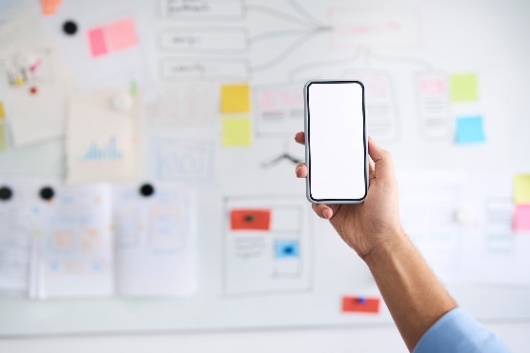 Визуализацията е авторска ((Times New Roman, 10, Italic)ПриложениеИзползвайте тази част, ако имате приложение/приложения. (Times New Roman 12, Justify, Line spacing 1.5). Ако приложенията са повече от едно, номерирайте, например ПРИЛОЖЕНИЕ 1, ПРИЛОЖЕНИЕ 2 и т.н.БиблиографияПосочете всички източници, които сте използвали и/или цитирали. Спазвайте библиографски стандарт и се консултирайте с научния си ръководител, ако имате затруднения! Инструкции за оформяне на библиография – стандарт APA 6 –  при отваряне на линка ще откриете инструкции за APA 6 и други стилове на позоваване и цитиране: https://libguides.library.usyd.edu.au/c.php?g=508212&p=3476096При цитиране в текста на публикации от други автори да се спазват посочените по-нататък правила. Когато се цитира конкретен текст от чужда публикация, да се посочват страниците: Павлов (2002, с. 333) твърди, че ". . . ".Без посочване на конкретен текст е само: Павлов (2002) потвърждава тезата за наличието на връзка . . .Когато името на автора не е посочено директно в текста, името му се поставя в скоби заедно с годината на публикацията: Този проблем е вече изследван (Кругман и др., 1997).Когато в едно изречение са посочени повече от един автор, те се цитират: Smith (2000) и Born (2002) също доказват, че . . . .При повече от една публикация по темата от даден автор позоваването е: Както предлага Barney (1991; 1997) . . . или Изследвания през 90-те години ( Barney, 1991; 1997) показват, че . . .Ако се използват няколко публикации от един автор в една и съща година, след годината се добавя малка буква а, в, с и т.н. Пример: Предходно изследване на Porter (1990а) показва, че . . ., но по-късно изследване отново от Porter (1990в) разширява това твърдение с нови аспекти.Пример